Protokoll Fra årsmøte i Østfold BygdeungdomslagDato: 17.02.2024Sted: Berg UngdomslokaleOrdstyrer: Ragnhild M. Gjersøe Eriksen og Kristian Funderud Referent: Lisa Josefine BakkeMøtet ble satt kl. 09.00Sak nr.1) ÅpningÅrsmøtet startet med at ordfører Ragnhild Marie Gjersøe Eriksen ønsket velkommen til årsmøtet i Østfold Bygdeungdomslag. Sander Auensen fra Berg Bygdeungdomslag ønsket velkommen til Berg.Vedtak: Årsmøtet er erklært åpnetSak nr.2) NavneoppropVedtak: Det møter 44 utsendinger med stemmerett på det 86. ordinære årsmøtet i Østfold Bygdeungdomslag. I tillegg møter det 5 observatører som har tale- og forslagsrett. Sak nr. 3) Godkjenning av innkalling og sakslisteVedtak: Innkalling og saksliste godkjennes som gjeldende for det 86. ordinære årsmøte for Østfold BygdeungdomslagSak nr. 4) Forretningsorden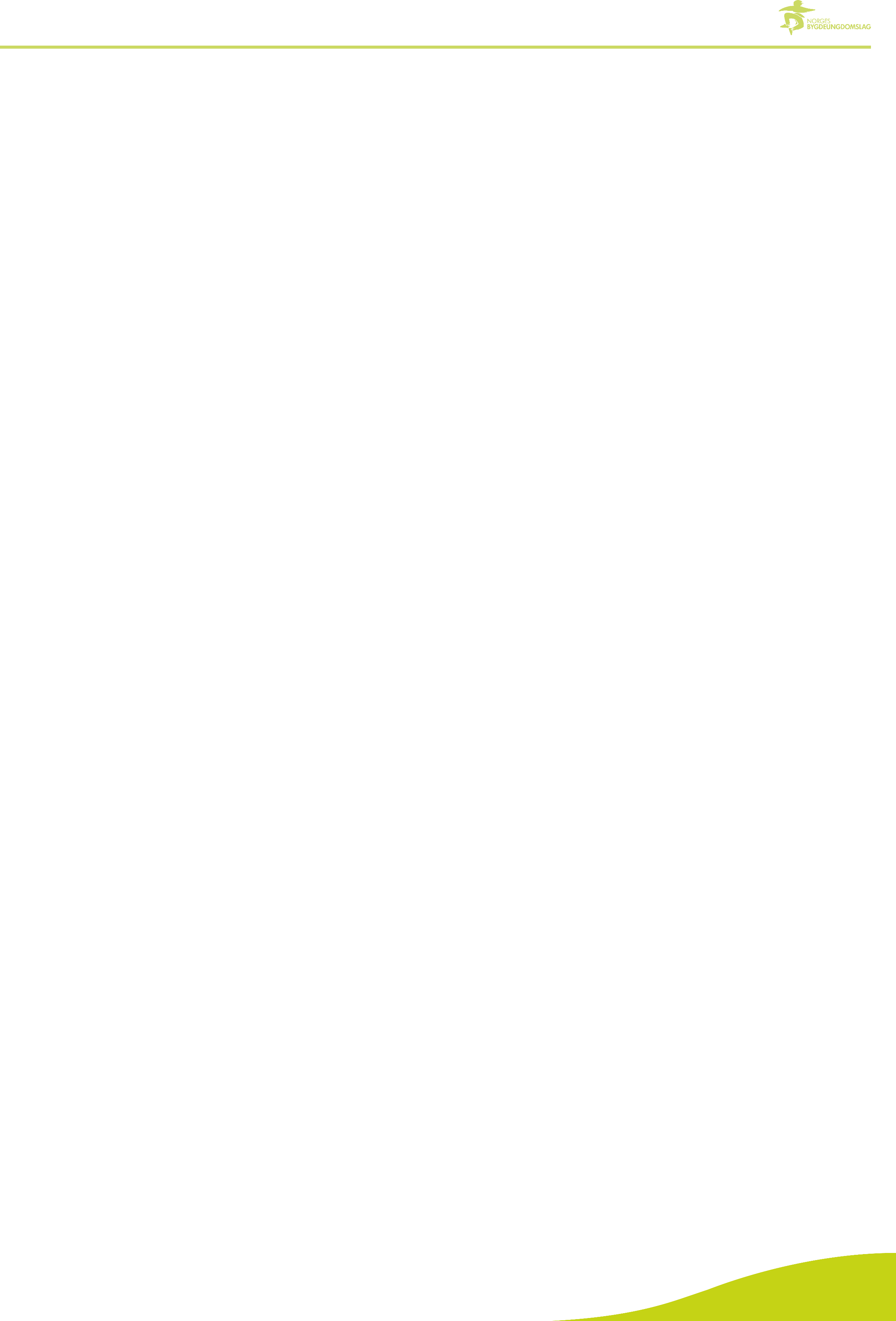 Åpent møteMøtet holdes åpent, med mulighet for å lukke møtet dersom årsmøtet finner det hensiktsmessig.Forslag og forslagsfristAlle forslag til vedtak skal leveres skriftlig til ordfører.Ordfører setter strek for muligheten til å komme med forslag til vedtak.Taletid og replikkerInnlegg i debattene må ikke overskride tre minutter.Til hvert innlegg kan det maksimalt bli gitt to replikker og én svarreplikk, hvor hver replikk har en taletid på maksimalt ett minutt.For å få ordet i en debatt rekkes delegatskiltet i været med en finger foran skiltet. Ved replikk rekkes delegatskiltet i været med to fingrer foran skiltet.For å få innlegg til dagsorden holdes en hånd vannrett over delegatskiltet, eventuelt over den andre hånden som skal være loddrett og dermed skape en T-form.Ordfører setter strek for muligheten til å tegne seg.AvstemmingAll avstemming skjer ved aktiv votering.Avstemming skjer ved at delegatene rekker delegatskiltet i været eller ved elektronisk stemmeavgivning.Opptelling skjer dersom det er tvil om utfallet eller dersom en delegat krever det.PersonvalgFrist for å melde kandidater til valg i sak 17 settes til klokken 12:00 på årsmøtedagen. Kandidatur meldes skriftlig til ordførerkollegiet.Unntak fra forretningsordenOrdfører kan gjøre unntak eller endringer i dagsorden og forretningsorden dersom ordførerkollegiet finner det hensiktsmessig.Vedtak: Årsmøtet vedtar forretningsorden for ØBUs årsmøte 2024.Sak nr.5) Valg av to representanter til å underskrive protokollenVedtak: Delegat Sander Auensen, Berg Bygdeungdomslag og Silje Lund fra Skiptvet Bygdeungdomslag velges til å undertegne protokollen sammen med ordfører.Sak nr.6) RedaksjonskomitéVedtak: Ole Sofus Haakaas og Hans Elias Arnesen velges til redaksjonskomité for ØBUs årsmøte 2024. Sak 7.) Leders taleØstfold Bygdeungdomslag`s leder Liv Nora Frorud holdt leders taleVedtak: Leders tale tas til etterretning. Sak nr.8) Årsmelding 2023Styrets medlemmer la frem årsmeldingene for de respektive arbeidsområder. Vedtak: Den fremlagte årsmeldingen ble godkjent for Østfold Bygdeungdomslag 2023. ""GDEUNGDOMSLAGSak nr. 9)	Regnskap 2023	Se vedlegg nr. 1    Noter til resultatregnskap 2023:Regnskapsåret til ØBU var i 2023 budsjettert med et underskudd på 106 919,- og vi kan se at vi har hatt høye utgifter som gjorde at vi gikk 149 799,35,- i underskudd. Mye av grunnen til dette ser vi i post 4413 Høstkursutgifter, grunnen til de høye utgiftene er en følgefeil fra 2022. Vi har vært heldige å fått mye støtte til Høstkurs fra VikenBur, Studieforbundet og Østfold Landbruksselskap som gjør mye opp for dette.Om denne feilen ikke hadde oppstått hadde vi sett et årsresultat på 36 388,- i underskudd.Det vil si at driftsåret har gått bedre enn i fjor om vi ikke teller med feilen fra i fjor. 1570- Andre kortsiktige fordringer, ØBU la ut for Røde Kors på sommerstevnet 23, dette er betalt tilbake2991- Annen kortsiktig gjeld, Tevlingsrefusjon til Røde og Onsøy som ikke ble betalt videre før årsslutt.3113- Høstkurs inntekter, fått inn resterende støtte fra fjoråret samtidig som vi fikk mye støtte fra VikenBur, Studieforbundet og Østfold Landbruksselskap. Budsjettert med underskudd.3901- Kultur og aktivitet inntekter, budsjettet følger tidligere år, i år er denne posten brukt på jubileet til ØBU.4413- Høstkurskostnader, dobbelt så høye kostnader. Feil i booking et år tilbake, dyrere hotell enn vanlig, samt økte priser i samfunnet. Uten feil: ca. 330 tusen.6300- Husleie kostnader, feil plassert. Leia av lokaler til lokallagssamling i tillegg til husleie på Bøndenes hus i AskimRevisjonsberetning:Se vedlegg nr. 1Styret godkjenner revidert regnskap for Østfold bygdeungdomslag 2023: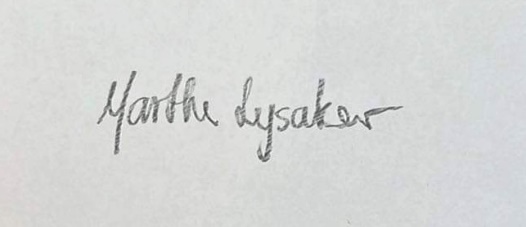 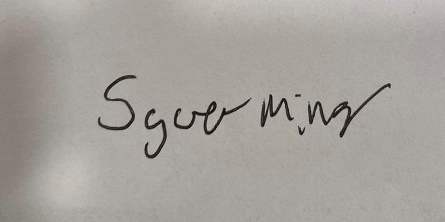 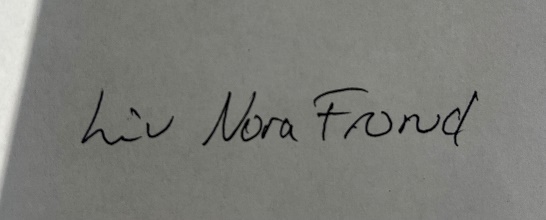 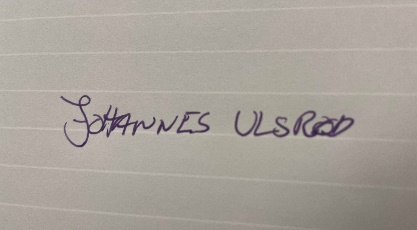 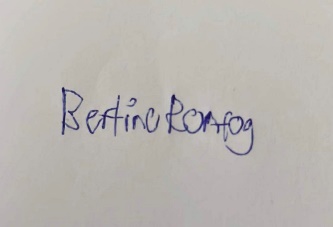 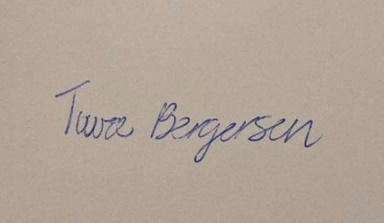 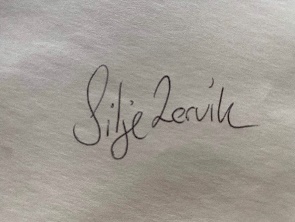 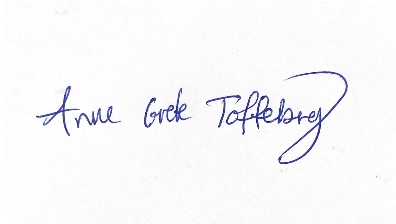 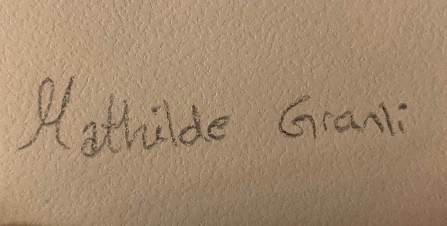 Vedtak: Årsmøtet godkjenner revidert regnskap for Østfold Bygdeungdomslag 2023Sak nr. 10: MesterskapsplanenMesterskapsplan Østfold BygdeungdomslagVårarrangementet (Mars/april)ØM i BorddekkingØBUM i Kokkekamp, parØM i Eksteriørbedømming av hestØM i TrafikkØM i Vill VillmarkØBUM i VerneløpØBUM i Quiz, lagSommerstevnet (Juni)ØM i BlomsterdekoreringØM i Spekematanretning, lagØM i Eksteriørbedømming av storfeØM i STIHL – cupØBUM i SwingØBUM i kulturmønstringØM i Traktor - Redskap – TrygghetØBUM i Spenna Gæærn, lagØBUM i Musikkunnskap, lagHøstfest Høstmesterskapet(helga etter høstkurs, uke 38)ØM i BløtkakepyntingØM i OsteanretningØM i Eksteriørbedømming av sauØBUM i FriluftsmatchØBUM i Handyman, lagBakgrunn for saken: Østfold Bygdeungdomslag ønsker å ta kulturmønstring inn i mesterskapsplanen igjen. Dette er fordi kulturmønstring er en del av mesterskapsplanen til NBU og vi ønsker å følge de andre fylkeslagene som alle har dette som en del av sine mesterskapsplaner. I tillegg ønsker vi å endre navn fra «Høstfest» til «Høstmesterskapet». Dette er fordi vi ønsker å få frem at dette er en tevlingsdag og ikke bare en fest og per nå kan det lett misforstås. Vedtak: Årsmøtet i Østfold Bygdeungdomslag vedtar mesterskapsplanen for 2024-2026Sak nr. 11 Revidert kontrakt Ø/A kampenRevidert kontrakt Ø/A kampenRevidert kontrakt ligger vedlagt, se vedlegg nr. 2Bakgrunn for saken: Tevlingslederne i Akershus BU og Østfold BU møttes for revidering av kontrakten vi har angående Ø/A - A/Ø kampen. Dette skal gjøres hvert 2. år. De siste årene har vi sett at det er noe dårlig oppmøte og lite engasjement rundt Ø/A A/Ø kampen. Vi har hørt fra medlemmer at dette kommer av at det er travelt på høsten med mye tevlinger og andre arrangementer. Kampen kommer tett på årsmøtene i lokallagene, HA og andre fylkesarrangementer. Derfor kommer vi med et forslag om å holde kampen i løpet av vårhalvåret. Dette vil da gjelde fra 2025. Vedtak: Den reviderte kontrakten for Ø/A kampen blir ikke godkjent. Foreslått Ø/A utvalg (tevlingsleder i ABU og ØBU + leder i ØBU og ABU) får fullmakt til å ferdigstille revideringen av kontrakten med de forslagene som kom fram på årsmøtet.  Sak nr. 12 a)	Fra styret: Måltall 2024Bakgrunn for saken:Fokus på medlemstall er svært viktig i Norges Bygdeungdomslag. Et ledd mot å nå et så godt medlemstall som mulig er at alle fylkeslag og lokallag har et konkret fokus på medlemstall. Årsmøtet i Østfold Bygdeungdomslag skal dermed sette seg et mål for antall medlemmer pr. 31.12.2024.Saksutredning:Årsmøtet vurderer hvorvidt det ønsker å basere fylkeslagets måltall ved å summere lokallagenes måltall, eller om det ønsker å vedta et uavhengig måltall for fylkeslaget. Både fylkeslaget og lokallagene bør vedta mål som både er noe å strekke seg etter, men som også er realistisk å oppnå. Fylkesstyret vil jobbe aktivt og jevnt mot å oppnå sitt mål, og bistå lokallagene i arbeidet med å oppnå sine mål.Saksgang:Lokallagene presenterer sine måltall for 2024. Hvis lokallagene ikke har diskutert og kommet fram til dette på forhånd, gir årsmøtet tid og rom for at dette diskuteres under årsmøtet..Vedtak: Årsmøtet i Østfold Bygdeungdomslag vedtar 1000 som sitt måltall for antall medlemmer pr. 31. desember 2024.Sak nr. 12 b)	Fra styret: Arrangementsfordeling	Bakgrunn for saken: I år velger vi å ta opp saken med arrangementsfordeling. Grunnen til dette er at enkelte av arrangementene må planlegges i god tid, og da særlig sommerstevnet.Østfold Bygdeungdomslag har flere årlige arrangement hvor lokallaga er vertskap. Disse arrangementene er Årsmøtet i Østfold Bygdeungdomslag, Vårarrangementet, Sommerstevnet, Høstfest Høstmesterskap og Ø/A-kampen annet hvert år. Det er ønskelig at arrangementene rullerer med faste mellomrom mellom lokallagene i fylket. Grunnen til dette er at disse arrangementene innebærer mye jobb, men også mulighet for inntekter.Det er fint om alle lokallagene kan diskutere denne saken på et styremøte så raskt som mulig. Dermed vil vi kunne få en endelig avklaring på årsmøtet.Vedtak: Årsmøtet godkjenner arrangementsfordelingen med de arrangører som meldte seg i møtet.Sak nr. 12 c)	Fra Styret: TevlingssprettenBakgrunn for saken: I november 2023 bestemte vi oss for å legge tevlingsspretten på is fram til årsmøtet. Dette er fordi vi I løpet av det siste året har vi sett en nedgang i ivrigheten rund tevlingsspretten. Vi i fylkesstyret ser et behov for å endre litt på denne ordningen, for å gjøre det lettest mulig for lokallaga våre å gjennomføre det. Vi tror det har blitt for uforutsigbart for lokallaga når de blir utfordret måneden før de må ha et arrangement. Vi tenker derfor at det bli lettere om det på forhånd er bestemt hvilket lokallag som skal ha tevlingsspretten når. Dette sikrer også at alle lokallag får ha tevlingsspretten. Vi foreslår derfor at dette blir en sak på hvert årsmøte, hvor vi vedtar en plan på hvem som har tevlingsspretten når. Planen går fra mars til februar året etterpå, men med pause i juli.Mars - Råde April - Trøgstad Mai - Marker Juni - Skiptvet Juli - August – Eidsberg og Hærland September - Borge Oktober - Spydeberg November - Onsøy Desember - Aremark Januar - Berg Februar - RakkestadVedtak: Årsmøtet godkjenner fordelingen av tevlingsspretten og gjør dette til en fast sak hvert år. Sak nr. 12d	Fra styret: Roll-ups til lokallagene                                                                                 Roll ups til lokallageneBegrunnelse for saken:På årsmøtet til fjor ble det vedtatt at lokallagene skulle få hjelp til å bestille roll-up med egne logoer. Dette har ikke blitt gjort det foregående året, men vi ønsker å hjelpe dere med dette. Per dags dato ligger det print til roll-ups på nettsida, og man kan få hjelp av kontoret til å få sin egen logo på disse. Disse roll-upene har ikke noen form for bilder. Vi ønsker å ha med bilder på disse, for å gjøre de mer livlige. Vi foreslår derfor at info-ansvarlig i fylket lager forslag til nye roll-up, som lokallag senere kan bestille. Prisen blir delt 50/50 på lokallag og fylkeslaget.Vedtak: Fylkesstyret starter arbeidet med å lage nytt design til roll-upene, med lokallagets logo på. Fylkesstyret og lokallaga som ønsker roll-up deler utgiften likt seg imellom.Sak nr. 12e) Fra styret: Reviderte «Retningslinjer og søknadsskjema fra ulike fond i regi av ØBU»Retningslinjene ligger som vedlegg nr. 3Bakgrunn for saken: I flere år har vi hatt to forskjellige fond som lokallagene kan søke til. I utgangspunktet skulle disse pengene gå inn i egenkapitalen til ØBU fra årsmøtet i 2025. Vi ser at det fortsatt er en del penger igjen i disse fondene, og ønsker derfor å utvide denne fristen. I tillegg har vi lagt til noen punkter i retningslinjene, for å spesifisere enda bedre hvordan man søker. Vedtak: Årsmøtet i Østfold bygdeungdomslag godkjenner de reviderte retningslinjene og søknadsskjema for ulike fond i regi av ØBU. Saken blir tatt opp igjen på årsmøtet i 2026.Sak nr. 12f	Fra Trøgstad Bygdeungdomslag: Økning av pengepremien til årets lokallagBakgrunn for saken:Vi i Trøgstad Bygdeungdomslag har registrert at pengepremien til årets lokallag har stått stille på 1500 kr i flere år, hvertfall siden 2019. Dette er nå fem år siden, og prisveksten har gått sin store seiersgang. Derfor mener vi at det er tid for en økning. Vi mener også at det bør være en viss forskjell på prisen for årets lokallag og størst medlemsøkning i prosent. Dette fordi prisen for årets lokallag omfavner mye mer enn bare medlemsvekst, for eksempel det å møte på andre lokallags arrangementer. På bakgrunn av dette mener vi at pengepremien bør økes fra 1500kr til 2500 kr fra og med årsmøtet 2025.Vedtak: Pengepremien for årets lokallag økes fra 1500 kroner til 2500 kr. Gjeldende fra og med årsmøte 2025.Styrets innstilling til saken: Styret stiller seg bak Trøgstad Bygdeungdomslag og er positive til en økning av pengepremien til årets lokallag.Sak nr.13): GeneraldebattDet ble tatt opp at det er ang vei til arrangement, og at man må tilrettelegge begge veier når man arrangerer arrangementer sammen med Akershus, slik at flere deltar. Trøgstad, Aremark, Spydeberg, Råde, Skiptvet, Berg, Sarpsborg forteller om året som har gått. Årsmeldingen har vært «tam», syns Sarpsborg og Trøgstad. De mener fylkesstyret bør være flinkere til å ha arrangementer. Høstkurs: forslag om å ha et eget kurs for sommerstevnetkomiteen. Tidligere sommerstevnekomite-medlem har meldt seg frivillig til å holde det kurset. Og begynne med viderekommendekurs for de som har vært med på høstkurs før igjen. Kleskode på fest: ble tatt opp på lokallagssamlingen og det ble enighet om det. Billettpris: utgiftene er store ved fester. Hele overskuddet fra fester går til vakthold, må bruke profesjonelle vaktselskap istedenfor for eksempel bondelagsvakter. Vakthold på fester: mye problemer med bråk på fester i andre fylkeslag. Er ikke sånn i Østfold pga. profesjonelt vakthold og det er 18-årsgrense på de fleste festene her. BU-rabatt hos vaktselskap kan ordnes slik at det blir enklere økonomisk for lokallagene å arrangere fester. Hjelp fra fylkesstyret. Send melding hvis man lurer på noe. Og gjerne få opplæring i hvordan man arrangerer et årsmøte. Fylkesstyret lagde en oppskrift på hvordan holde et årsmøte, dette skrivet ble sendt på mail til alle lokallagsledere. Fylkesarrangementer som lokallagene arrangerer, kan fylkesstyret hjelpe til mer, på for eksempel å få med seg flere tevlere. Vedtak: Generaldebatten tas til etterretning. Fylkesstyret og lokallagstyrene tar med seg momenter fra generaldebatten i sitt videre arbeid. Sak 14)	UttaleSammen tar vi nye Østfold tilbakeVi skriver 2024 og nok et BU-år har gått sin gang. Driftige og ihuga bygdeungdommer har igjen satt sitt preg på bygde-Norge med liv, røre, samhold og glede. Til tross for dette går verden sin skjeve gang videre. Krig og konflikt preger overskriftene daglig, noe som setter spor i oss alle. Det er nettopp i slike tider vi også må hegne om det som er nært og kjært, uten at det skal gå på bekostning av de som lider i andre deler av verden. Hvis den daglige drifta av det som er nært oss ikke fungerer er det ingen ting som fungerer, et ufravikelig prinsipp som bør sitte langt fremme i pannebrasken hos oss alle. For oss i Østfold Bygdeungdomslag blir det å være med på å bygge nye Østfold fylke. Som kjent har Viken fylkeskommune blitt oppløst fra og med 01.01.24 og Østfold som vi er så glade i gjenoppstår. Fylket vårt blir aldri det det var, men vi skal være med og ha hånda på rattet inn i den nye tida.Dugnadsånden og frivillighetstanken er en selvskreven del av den norske folkesjela, og kanskje spesielt hos oss ØBU-ere. Sammen skal vi være gode ambassadører for fylket vårt både innad og utad. Kjendiser som Henning Kvitnes, Staysman og Martin Beyer Olsen er for mange Østfolds fjes utad, på godt og vondt. Der skal også vi i ØBU være, og vise at Østfold er mer enn ræggen, rølp og tjukke L´ær. I uke 29 i år skal vi ta dugnadsånd og frivillig innsats opp på et nytt nivå. Norges Bygdeungdomslags landsstevne arrangeres dette året i Rakkestad, hjertet av Østfold og timingen kunne jo ikke vært bedre. Utallige timer dugnadsarbeid legges ned for at rundt 2000 bygdeungdommer fra hele Norge skal få sin livs opplevelse på et jorde i Rakkestad. Minner skapes, vennskap dannes og bygdekulturen vi er så glade i bæres videre av ildsjeler og festivaldeltagere. Sammen skal vi i Østfold Bygdeungdomslag vise hva det flotte fylket vårt har å by på!For å starte opp noe nytt, må man legge noe av det gamle bak seg og stake ut en ny kurs. Her skal ØBU være framme i skoa. Vi skal sette nye Østfold på kartet. Vi skal vise at kultur ikke bare er musikk og kunst, men kjærlighet til bygda vår, fylket vårt og nærmiljøet rundt oss. Vi er Østfold!Årsmøtet i Østfold Bygdeungdomslag v/bygdepolitisk nestleder Syver MingeVedtak: Den fremlagte uttalen, «Sammen tar vi nye Østfold tilbake», godkjennes som uttale fra ØBUs årsmøte med de redaksjonelle endringene som kom i møtet, og sendes ut til aktuelle medier.Sak nr. 15	Budsjett 2024    Budsjettet ligger som vedlegg nr. 4Noter til budsjett for 2024:I fjor satt vi opp summen for salg av promoteringsartikler med plan om å kjøpe inn nye ØBU-gensere som ville føre til mer salg, men det ble feil i bestilling av genserne. Vi holder samme pris med ønske om å få det til dette året.Samsvarer med note 1.Vi øker summen av høstkurskostnader, i samsvar med prisveksten i samfunnet.Samsvarer med note 3.Vi ønsker å holde summen på 40 000,- selv etter lavt bruk, grunnet vi ser verdien av å bruke en del penger på en god lokallagssamling.Vedtak: Det fremlagte budsjettet vedtas som budsjett for Østfold BU 2024 med de endringer som fremkom i sak 19.Sak nr. 16a) Sommerstevnet 2024Leder Liv Nora Frorud la frem saken. Sak nr. 16b) Vårarrangementet 2024Aremark BU fortalte om årets vårarrangement. Sak nr. 16c) Landsstevnet 2024Hovedkommiteen for landsstevnet 2024 la frem saken. Sak nr.16 d) NBUHans Egil Børstad orienterte om NBU. Vedtak sak 16a)-d): Årsmøte tar orienteringssakene fra 16a- 16d til orientering16e)	Fra styret: B-vakter landsstevneFor at lokallaga skal være klar over hvilket år og hvilken dag de må stille med to B-vakter fra sitt lokallag, legger vi inn denne saken som orienteringssak på hvert årsmøte. Dette er også for å sikre at rulleringen av vaktene er systematisk og rettferdig. Dersom det, mot formodning, ikke skulle være mulig for lokallaget å stille med to vakter på den dagen de er satt opp er de selv ansvarlig for å bytte med et annet lokallag eller finne noen andre som kan ta vaktene de er satt opp på. Dersom fylkesstyret mener lokallagets innsats i forbindelse med vaktene ikke er tilfredsstillende kan de, etter vedtak på årsmøtet 2013, ilegge lokallaget en bot.Vaktene på Landsstevnet skal godkjennes av styreleder i Østfold BygdeungdomslagLandsstevne 2024, Østfold:                Tir: RådeOns: Svinndal                                                                                                                        Tors: SpydebergFre: BergLør: Sarpsborg/Aremark                                      Dagvakter: Trøgstad/SkiptvetVedtak: Årsmøtet vedtar planen for B-vakter på landsstevnet i 2024. Sak nr. 17) Utdeling av priserPrisene ble utdelt på banketten Vedtak: Årets lokallag: Aremark BU – 1500krVerveprisen 2023 (størst økning i antall): Rakkestad – 1500 krVerveprisen 2023 (størst økning i prosent): Marker BU – 1500krÅrets innetevler: Liv Nora FrorudÅrets utetevler: Karsten LangstøylÅrets tevler sammenlagt: Liv Nora FrorudSak nr. 18	ValgVerv	Navn	Lokallag	Antall år	På valgPersonlige varaStyret gis fullmakt til å velge sin personlige vara.Utsendinger til NBUs årsmøte 2024 Organisatorisk nestleder Bygdepolitisk nestleder ØkonomilederLagsutviklerVaraerAktivitetslederTevlingInfoleder1.varaUtsendinger til årsmøte i Østfold Bondelag 2024LederOrganisatorisk nestlederVaraerØkonomiansvarligLagsutviklerUtsendinger til årsmøte i Østfold Bygdekvinnelag 2024Leder Tevlingsleder VaraerBygdepolitisk nestlederAktivitetslederMøteleder til Østfold BUs årsmøte 2025Antall stemmeberettigede: 35Oda Torgersbråten redegjorde for valgkomiteens arbeid og presenterte deres innstilling. Alle de innstilte presenterte seg før avstemning. Tellekorps: Utført elektroniskLederInnstilt: Liv Nora Frorud, for 1 år. Vedtak: Liv Nora Frorud ble valgt med 29 stemmer for, 6 blank, 0 forkastetInnstilt: Henrik Hoel Hervig for 2 årVedtak: Henrik Hoel Hervig ble valgt med 34 stemmer for, 1 blank og 0 forkastetOrganisatorisk nestlederInnstilt: Marius Ekhaugen, for 1 år suppleringVedtak: Marius Ekhaugen ble valgt med 35 stemmer for, 2 blank, 0 forkastetAktivitetsleder
Innstilt: Emilie Brovold, for 1 år suppleringVedtak:Bertine Romfog ble valgt med 33 stemmer for, 3 blank, 0 forkastetInfoansvarligInnstilt: Lars Andreas Granli, for 1 år suppleringVedtak: Lars Andreas Granli ble valgt med 33 stemmer for, 2 blank, 0 forkastetTevlingslederInnstilt: Synnøve Hauge, for 2 år Vedtak: Synnøve Hauge ble valgt med 33 stemmer for, 2 blank, 0 forkastetLagsutviklerInnstilt: Martha J. Gjersøe Eriksen, for 2 år
Vedtak: Martha J. Gjersøe Eriksen ble valgt med 34 stemmer for, 1 blank, 0 forkastetFørste vara
Innstilt: Karsten Langstøyl, for 1 år
Vedtak: Karsten Langstøyl ble valgt med 33 stemmer for, 2 blank, 0 forkastetAndre vara
Innstilt: Ingrid Horgen, for 1 år
Vedtak: Ingrid Horgen ble valgt ved akklamasjon. Tredje varaInnstilt: Ole Sofus Haakaas, for 1 årVedtak: Ole Sofus Haakaas ble valgt ved akklamasjon Personlig varaVedtak: Styret gis fullmakt til å velge sin personlige vara.Utsendinger til Norges Bygdeungdomslag årsmøte 2024.  Vedtak: Organisatorisk nestleder, bygdepolitisk leder, økonomileder og lagsutvikler velges som utsendinger. Varaer er Aktivitetsleder, Tevling, Infoleder og 1. vara. Utsendinger til årsmøte i Østfold Bondelag 2024. Vedtak: Leder og organisatorisk nestleder velges som utsendinger. Varaer er økonomileder og lagsutvikler. Utsendinger til årsmøte i Østfold Bygdekvinnelaget 2024. Vedtak: Leder og tevlingsleder velges som utsendinger. Varaer er bygdepolitisk nestleder og aktivitetsleder. Møteleder til Østfold Bygdeungdomslag årsmøte 2024: Innstilt: Oda Torgersbråten, ny for 1 år Vara: Nora Rennemo, ny for 1 år Vedtak: Valgt med akklamasjon i henhold til innstillingen. Referent til Østfold BUs årsmøte 2025: Innstilt: Åse Degnes, ny for 1 årVara: Syver Minge, ny for 1 år. Vedtak: Valgt med akklamasjon i henhold til innstillingen. Revisorer: Innstilt: 	Maren-Helene Rud, for 1 år 		Simen Aasheim Torp, for 1 årVedtak: Valgt med akklamasjon i henhold til innstillingen. Valgkomite: Innstilt Leder: Ragnhil M. Gjersøe Eriksen, supplering Tor Harald Olsen, ikke på valgSofie Gilstedt Odberg, ny for 2 år.  Vedtak: Valgt med akklamasjon i henhold til innstillingen.Sak nr. 19	Fastsettelse av godtgjørelse til styretGodtgjørelse til medlemmene av fylkesstyret:Leder:	kr 6 500,-Organisatorisk nestleder:	kr 4 000,-Bygdepolitisk nestleder:	kr 3 500,-Økonomiansvarlig:	kr 3 500,-Aktivitetsleder:	kr 2 500,-Tevlingsleder:	kr 2 500,-Infoleder:	kr 2 500,-Lagsutvikler:	kr 2 500,-1. vara:	kr 1 500,-For at styregodtgjørelsen skal komme til utbetaling må styremedlemmet møte på minst ¾ av styremøtene i Østfold Bygdeungdomslag. Unntak kan avtales med leder i Østfold Bygdeungdomslag.Reisegodtgjørelse til styret utbetales ut ifra reiseregning og etter statens sats for skattefri bilgodtgjørelse. Total årlig reisegodtgjørelse er begrenset til kr. 35 000,-.Vedtak: Honorar og godtgjørelse økes med kroner 500 for alle verv med unntak av organisatorisk nestleder som økes med kroner 1000 sammenlignet med valgkomiteenes innstilling.Liv Nora Frorud takket lokallagene,Liv Nora takket bondelaget og bygdekvinnelagets representanterfor deres innsats og tilstedeværelse på møterLiv Nora takket NBU kontakt Hans Egil BørstadLiv Nora takket styretOrdstyrer takket og hevet årsmøtet kl. 17.05.Referent Lisa Josefine BakkeUnderskrift protokoll:Ordfører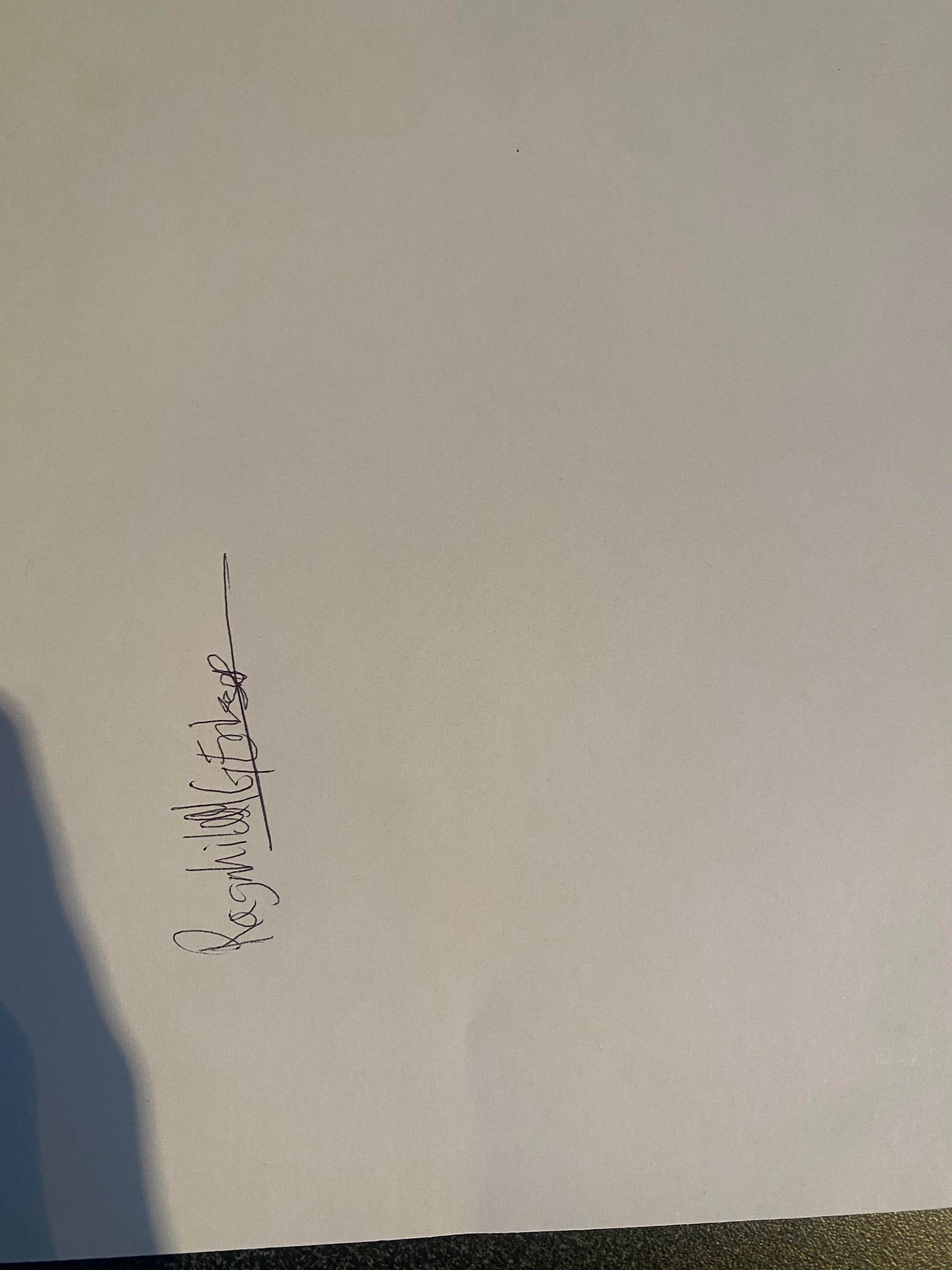 ReferentSilje Kristin Nordvik Lund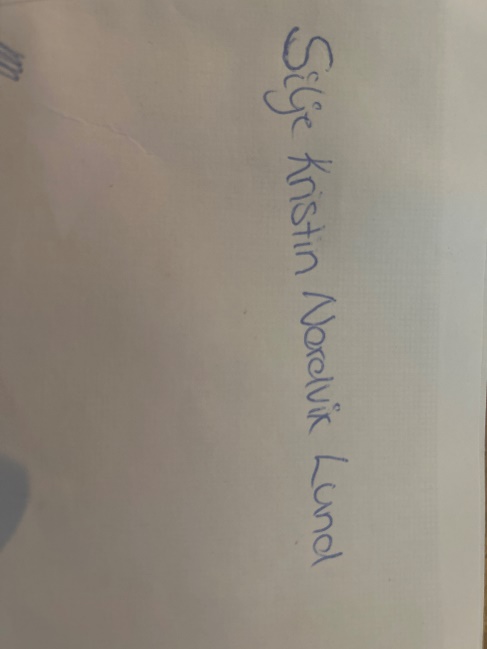 ReferentSander Auensen 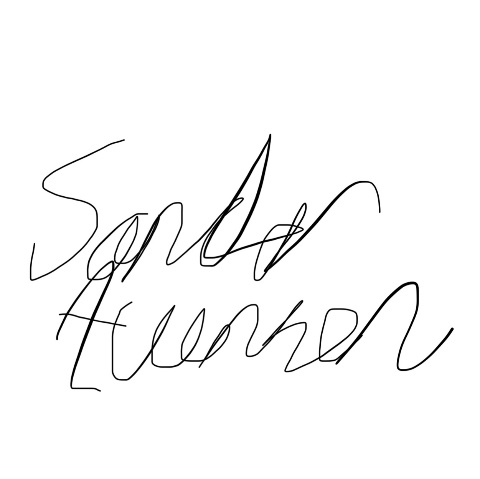 Lokallagene sine måltall er følgende:Lokallagene sine måltall er følgende:Aremark Bygdeungdomslag45Askim Bygdeungdomslag Berg Bygdeungdomslag135Borge Bygdeungdomslag30Eidsberg og HærlandBygdeungdomslag120Marker Bygdeungdomslag80Onsøy Bygdeungdomslag40Rakkestad Bygdeungdomslag120Råde Bygdeungdomslag100Sarpsborg Bygdeungdomslag80Skiptvet Bygdeungdomslag75Spydeberg Bygdeungdomslag60Svinndal BygdeungdomslagTrøgstad Bygdeungdomslag100Høstfest HøstmesterskapÅrsmøtetVårarrangementetSommerstevneØ/A-kampen2027Trøgstad2026BergSkiptvetRådeMarkerAkershus2025Eidsberg/HærlandRådeSarpsborgSkiptvet/SpydebergTrøgstad2024SarpsborgBergAremarkBergAkershus2023Rakkestad/BorgeSpydebergTrøgstadRåde / OnsøyAremark/Marker2022SarpsborgRakkestadBergTrøgstad og Eidsberg/HærlandAkershus2021SvinndalRakkestad/Degerne sFredrikstadTrøgstad og Eidsberg/HærlandBerg2020Eidsberg/HærlandSarpsborgBergFredrikstad/SarpsborgBerg2019FredrikstadTrøgstadSarpsborgSpydeberg/Skiptvet/ AskimAkershus (avlyst)2018TrøgstadSvinndalEidsberg/Hærland(Landsstevnet – egen komite)(Nedlagt)2017TuneSkiptvetSpydebergBergRåde (nedlagt)2016SpydebergEidsberg og HærlandRådeRakkestad/Degernes Eidsberg og HærlandAkershus (nedlagt)2015Rakkestad/DegernesSkjebergSvinndalRådeSpydeberg2014Eidsberg/HærlandRakkestad/Degerne sBergSvinndalAkershusLeder:Liv Nora FrorudSkiptvet1 årPå valgOrg. nestleder:Marius EkhaugenBorge1 årSuppleringBP. nestleder:Henrik Hoel HervigTrøgstad    2 årPå valgAktivitetsleder:Emilie BrovoldTrøgstad1 årSuppleringInfoansvarlig:Lars Andreas GranliMarker1 årSuppleringTevlingsleder:Synnøve HaugeSarpsborg2 årPå valgØkonomileder:Tuva BergersenSpydebergIkke på valgLagsutvikler:Martha J. Gjersøe EriksenBerg    2 årPå valg1. Vara: Karsten LangstøylSpydeberg1 årPå valg2. Vara:Ingrid HorgenBerg1 årPå valg3. Vara:Ole Sofus HaakaasTrøgstad1 årPå valgMøteleder:Oda TorgersbråtenBergBerg     1 årPå valgPå valgVara:Nora RennemoAskimAskim1 årPå valgPå valgReferent til Østfold BUs årsmøte 2025Referent til Østfold BUs årsmøte 2025Referent til Østfold BUs årsmøte 2025Referent til Østfold BUs årsmøte 2025Referent til Østfold BUs årsmøte 2025Referent til Østfold BUs årsmøte 2025Referent til Østfold BUs årsmøte 2025Referent:	Åse DegnesReferent:	Åse DegnesRakkestad	1 årRakkestad	1 årRakkestad	1 årPå valgVara:	Syver MingeVara:	Syver MingeTrøgstad	1 årTrøgstad	1 årTrøgstad	1 årPå valgRevisorerRevisorerMaren-Helene RudMaren-Helene Rud1 årPå valgPå valgPå valgSimen Aasheim TorpSimen Aasheim Torp1 årPå valgPå valgPå valgValgkomitéValgkomitéLeder:	Ragnhild M. Gjersøe    EriksenLeder:	Ragnhild M. Gjersøe    EriksenBerg           SuppleringSuppleringSuppleringTor Harald OlsenTor Harald OlsenBerg	Ikke på valg	Ikke på valg	Ikke på valgSofie Gilstedt OdbergSofie Gilstedt OdbergBerg2 år	På valg2 år	På valg2 år	På valg